世界知识产权组织标准委员会（CWS）第六届会议2018年10月15日至19日，日内瓦关于设立任务更新与知识产权和法律状态事件信息公布有关的
现有产权组织标准的提案秘书处编拟的文件导　言.	俄罗斯联邦代表团提交了关于设立任务更新与知识产权和法律状态事件信息公布有关的现有产权组织标准的提案，供产权组织标准委员会（CWS）第六届会议审议。提案转录于本文件附件。.	俄罗斯联邦代表团提议：设立一项新任务，以审查下列产权组织标准：ST.6、ST.8、ST.10、ST.11、ST.15、ST.17、ST.18、ST.63和ST.81，这些标准涉及公布与知识产权和法律状态事件相关的信息；并通过增加可扩展样式表语言转换（XSLT）模式，扩展产权组织标准ST.96，以便用更统一的方式处理XML数据。.	在使用产权组织标准情况调查的答复中，各知识产权局报告说，它们未使用某些产权组织标准，因为这些标准中提供的建议已经过时。考虑到这些答复，标准委员会在第五届会议上决定将若干产权组织标准归档。（见文件CWS/5/22第13至18段。）.	在标准委员会2018年5月于莫斯科举行的会议上，XML4IP工作队成员简要分享了他们在公布所用的ST.96数据表现形式方面的经验。.	 请标准委员会：	(a)	注意附件中转录的俄罗斯联邦代表团提案的内容；	(b)	考虑设立上文第2段和附件中所述的新任务，其说明为“着眼于知识产权文献的电子公布，审查下列产权组织标准：ST.6、ST.8、ST.10、ST.11、ST.15、ST.17、ST.18、ST.63和ST.81，并在必要时提议这些标准的修订”；	(c)	组建一支相关工作队并指定工作队牵头人；	(d)	要求秘书处发布通函，邀请各知识产权局提名专家加入新组建的工作‍队；	(e)	要求新组建的工作队在标准委员会第七届会议上提交进展报告；并	(f)	审议上文第4段述及的为产权组织标准ST.96增加XSLT模式的好处和必要性，并要求XML4IP工作队开发XSLT模式并将其纳入标准ST.96。[后接附件]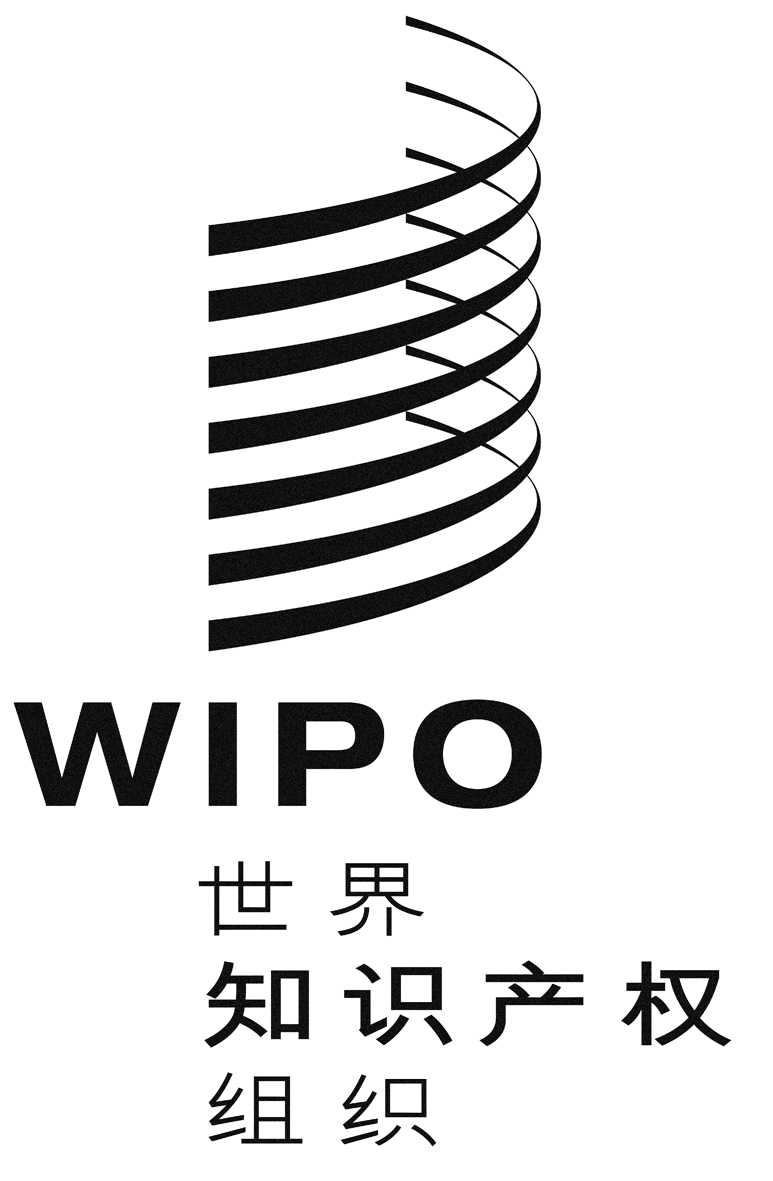 Ccws/6/23cws/6/23cws/6/23原 文：英文原 文：英文原 文：英文日 期：2018年9月12日  日 期：2018年9月12日  日 期：2018年9月12日  